Tisztelt Képviselő-testület!Törökszentmiklós Város Képviselő-testülete 2008-ban döntött a helyi televízió-műsor média-feladatok ellátásáról, melynek alapja a 179/2008. (IX.30.) számú határozata alapján készült pályázati kiírása volt. Az ajánlattételi felhívások elbírálása alapján a 218/2008.(XI.27.) K.t. határozata szerint 2009. január 1-től 2011.december 31-ig terjedő időszakra a helyi televízió-műsor készítésével Molnár Lajos egyéni vállalkozót (Filmvarázs Stúdió Kft.), a T1TV üzemeltetőjét bízta meg.Az eredeti alap szerződésben foglalt szerződéses időtartam lejártával a szerződés minden évben felülvizsgálatra kerül. Törökszentmiklós Város Képviselő-testülete a 201/2014. (XII.22.) számú határozatával úgy döntött, hogy a szerződést 1 hónappal meghosszabbítja és a szerződést felülvizsgálja. Helyi televízió-műsor szolgáltatására két szolgáltatóval folytattunk egyeztetéseket. A szolgáltatók az alábbiak:Molnár Sándor (Szemvideo.hu)Filmvarázs Stúdió Kft. (képviselője: Molnárné Domán Julianna) Mindkét fél ajánlata szerint a szolgáltatás rendje megváltozna. A testületi ülések közvetítése élőben Invitel hálózaton történne. Molnár Sándor (Szemvideo.hu) online élő sugárzást is tud biztosítani. A TV honlap nyitóoldalába integrált videólejátszó ablakban nézhetné a látogató az élő adást, (ami az Invitel hálózaton is látható 30-40mp -es csúszással), mely minden platformon elérhető. (Minden olyan eszközön, amely alkalmas interneten fellelhető videók lejátszására. PC, mobil, stb.) A honlapon helyet kapnak a régebbi adások, testületi ülések időrendi sorrendben, így megkönnyíti az archiválási folyamatot, illetve a látogatók átlátható letisztult felületen nézhetik meg a korábbi műsorokat különösebb gond nélkül, tudhatnak meg minden információt egy adott műsorral kapcsolatban. Folyamatos és állandó műsorrend, társ oldalak elérhetőségei. Összekötve közösségi oldalakkal, hogy minél szélesebb körben jussanak el városunkkal kapcsolatos események, információk korlátlanul a lakossághoz. A Filmvarázs Stúdió Kft. ezen esetben az online felületen történő élő közvetítés helyett youtube tárhelyen biztosítja a videók elérhetőségét, amely nem azonos időben történne a sugárzással. A szolgáltatás rendje a következők szerint változik:I.„Testületi ülés” dokumentálásTestületi ülés közvetítése élőben Invitel hálózatán és interneten egyaránt. A rögzítés három egyforma kamerával történik a teljesen egyforma minőség érdekében. Hangsáv külön is rögzítésre kerül MP3 formátumban. A teljes élő adás rögzítésre kerül HD minőségben, sugárzása SD minőségben (Invitel hálózatán és interneten) vágatlanul.Adásba rendezés: a testületi ülés hetének hétvégéjén kerül ismétlésre, majd azt követően 1 alkalommal meghatározott időpontban.Ülés végén interjú készítése képviselő testület tagjaival, mely része az aktuális heti magazinműsornak. Teljes testületi ülés archiválása DVD-n és online ( „Online felület” rész alatt)II.„Heti krónika”Magazinműsor 20-30 percben beszámol tematikusan a városban történtekről, aktualitásokról, legyen az közélet, kultúra, sport vagy egyéb a város életéhez fűződő esemény. Rendezvények rögzítése teljes terjedelmében minimum két egyforma kamerával. Ez minden héten hétfőn kerül adásba az elmúlt hét történéseivel, majd 4 alkalommal kerül ismétlésre állandó időpontokban, melyből egy ismétlés hétvégére esik.III.„Sport extra”Hazai sportmérkőzés adásba rendezése teljes terjedelemben kéthetente, ismétlése havi két alkalommal állandó időpontban (futball, kézilabda).IV.„Képújság”Az adásmentes időszakokat tölti ki, közérdekű információkkal, a fent említett műsorok ajánlóival, reklámanyagokkal.A rögzítés minden esetben FULL HD minőségben történik.Későbbi terv:„Tea délután”Stúdióbeszélgetés érdekes emberekkel másképpen. Havonta kétszer jelentkező magazin műsor, maximum 20 percben, mely ismert törökszentmiklósi embereket mutat be picit másképpen (előadók, tehetségek, politikusok, stb.). Rugalmasak a testület elképzeléseire minden téren, szívesen működnek együtt az önkormányzattal műsorok kialakításában.Média referensMunkájukhoz szükség van egy állandó kapcsolattartó személyre, aki a fontosabb események rögzítésével kapcsolatban tájékoztat a részletekről minimum 3 nappal az esemény előtt.Együttműködés helyi médiákkal:Tartalmi szolgáltatások a különböző médiák felé kölcsönös megállapodás alapján, segítve ezzel az egységes információk áramlását minden csatornán (TV, Rádió, Újság)A fent felsorolt műsorok szolgáltatásáért Molnár Sándor ajánlata 350.000,- Ft+Áfa/hó (4.200.000,- Ft+Áfa/év). A Filmvarázs Stúdió Kft. ajánlata hasonló tartalommal 5.500.000,- Ft+Áfa/év összegre vonatkozik, ez – mivel 2015. február 4. napjától kötnénk meg a szerződést ezért ez - a fennmaradó 11 hónapra 5.042.000,- Ft+Áfa. Ezen összeg felét 2.521.000,- Ft-ot előlegként eszközfejlesztésre fordítanák, a másik fele tárgyév július 01-től december 31-ig havonta kerülne kifizetésre.Jelenleg a Filmvarázs Stúdió Kft. van az Invitel Távközlési Zrt.-vel szerződésben, azonban az Invitel szándéknyilatkozatában nem zárkózik el új helyi TV csatorna elosztásra vonatkozó tárgyalás megkezdésétől sem.Továbbá fontos megemlíteni, hogy  mindkét esetleges szerződő fél kijelentette, hogy az esetleges műsorban bekövetkező változtatási indítványoktól nem zárkóznak el. A szerződés módosítására előzetes egyeztetést követően mindkettőjüknél lehetőség nyílik.Kérem a tisztelt Képviselő-testületet az előterjesztés megvitatására!Törökszentmiklós, 2015. január 30.  							         								   					  Markót Imre							              polgármester______/2015. (_______) K. t.H a t á r o z a tHelyi televízió szolgáltatási szerződés megkötésérőlTörökszentmiklós Városi Önkormányzat Képviselő-testülete helyi televízió szolgáltatásra szerződést köt ………………………………….-al az 1. sz. melléklet alapján.A Képviselő- testület a szerződés aláírására felhatalmazza Markót Imre polgármestert.Határidő: azonnalFelelős: Pozderka Judit osztályvezetőErről értesítést nyer:Markót Imre polgármester Dr. Majtényi Erzsébet jegyző Szervezési OsztályKözpénzügyi OsztályIrattársz. Melléklet a ____/2015. (_____) K. t. számú határozathozSzolgáltatási szerződésMely létrejöttTörökszentmiklós Városi Önkormányzat (Törökszentmiklós Kossuth Lajos u. 135. képviseli: Markót Imre polgármester) továbbiakban Megrendelő, és………………………………. (Székhely:……………….., adószám: ………………….., képviseli: …………………………) továbbiakban: Szolgáltatóközött helyi televízió-műsor készítésére az alábbi feltételekkel:Megrendelő helyi televízió-műsor készítésére a Szolgáltatót bízza meg. Szolgáltató feladata, hogy az alább felsorolt szolgáltatásokat nyújtsa a helyi vezetékes műsorelosztó hálózaton keresztül, televízió-műsor keretében:I.„Testületi ülés” dokumentálásTestületi ülés közvetítése élőben Invitel hálózatán és interneten egyaránt. A rögzítés három egyforma kamerával történik a teljesen egyforma minőség érdekében. Hangsáv külön is rögzítésre kerül MP3 formátumban. A teljes élő adás rögzítésre kerül HD minőségben, sugárzása SD minőségben (Invitel hálózatán és interneten) vágatlanul.Adásba rendezés: a testületi ülés hetének hétvégéjén kerül ismétlésre majd azt követően 1 alkalommal meghatározott időpontban.Ülés végén interjú készítése képviselő testület tagjaival, mely része az aktuális heti magazinműsornak. Teljes testületi ülés archiválása DVD-n /és online ( „Online felület” rész alatt)II.„Heti krónika”Magazinműsor 20-30 percben beszámol tematikusan a városban történtekről, aktualitásokról, legyen az közélet, kultúra, sport vagy egyéb a város életéhez fűződő esemény. Rendezvények rögzítése teljes terjedelmében minimum két egyforma kamerával. Ez minden héten hétfőn kerül adásba az elmúlt hét történéseivel, majd 4 alkalommal kerül ismétlésre állandó időpontokban, melyből egy ismétlés hétvégére esik.III.„Sport extra”Hazai sportmérkőzés adásba rendezése teljes terjedelemben kéthetente, ismétlése havi két alkalommal állandó időpontban (futball, kézilabda).IV.„Képújság”Az adásmentes időszakokat tölti ki, közérdekű információkkal, a fent említett műsorok ajánlóival, reklámanyagokkal.V.Online felületA TV honlap nyitóoldalába integrált videólejátszó ablakban nézheti a látogató az élő adást (ami az Invitel hálózaton is látható 30-40mp -es csúszással), mely minden platformon elérhető (Minden olyan eszközön, amely alkalmas interneten fellelhető videók lejátszására. PC, mobil, stb.) A honlapon helyet kapnak a régebbi adások, testületi ülések időrendi sorrendben, így megkönnyíti az archiválási folyamatot, illetve a látogatók átlátható letisztult felületen nézhetik meg a korábbi műsorokat különösebb gond nélkül, tudhatnak meg minden információt egy adott műsorral kapcsolatban. Folyamatos és állandó műsorrend, társ oldalak elérhetőségei. Összekötve közösségi oldalakkal, hogy minél szélesebb körben jussanak el városunkkal kapcsolatos események, információk korlátlanul a lakossághoz.A rögzítés minden esetben FULL HD minőségben történik.A Szolgáltató a megrendelt műsorok egy archivált példányát a tárgyhónapot követő hónap 4. napjáig átadja az Ipolyi Arnold Könyvtár, Múzeum és Kulturális Központ (Törökszentmiklós, Pánthy Endre út 2-6.) részére. Az átvételről a Könyvtár írásos igazolást ad ki, amely a Szolgáltató által benyújtandó számla melléklete, és egyben a kifizetés feltétele is. Az archivált példányt a Könyvtár, a Megrendelő, és az akinek a Megrendelő írásos engedélyt ad szabadon felhasználhatja.A Felek a szerződés során együttműködnek. Az együttműködésben Megrendelő részéről a szolgáltatások tartalmi kérdéseiben a kijelölt sajtó- és média referens, a szerződés teljesítése és a szerződési nyilatkozatok megtétele tekintetében a polgármester jogosult nyilatkozattételre. A médiareferens személyében történő esetleges változást a Megrendelő írásban közli a Szolgáltatóval.A Felek e szerződést 2015. február 01-től 2015. december 31-ig terjedő időre kötik meg.Szolgáltatót az 1./ pont szerinti szolgáltatásokért ………………..+ ÁFA szolgáltatási díj illeti meg havonta. A díjról Szolgáltató számlát állít ki, melynek esedékessége a tárgyhónapot követő hónap 5. napjánál korábbi időpont nem lehet. A kifizetés feltétel az 2. pontban meghatározott, Könyvtár által kiállított igazolás csatolása.A tévéadás minőségéért a Szolgáltató köteles felelni oly módon, hogy olyan szerverrel és technikai háttérrel kell rendelkeznie, ami az általa továbbított műsort a mindenkori műsorszolgáltató (Invitel, UPC, PR Telekom) jó képi és hang minőségben a nézők felé biztosítsa. A szerződés időtartama alatt a Szolgáltató a neki felróható hibákat 48 órán belül köteles elhárítani. Amennyiben ez nem történik meg, a Megbízó díjcsökkenéssel élhet az elhárítandó hiba nagyságától függően. Megrendelőt azonnali hatályú felmondás illeti meg, ha Szolgáltató szerződéses kötelezettségeit megszegi, és azt írásbeli felszólítás ellenére sem teljesíti (pótolja). Szerződéses kötelezettségnek tekintendő az 1. pont szerinti szolgáltatások bármelyike. Azonnali hatályú felmondással élhet továbbá a Megrendelő, ha a Szolgáltató megszegi a Médiaszolgáltatásról és a tömegkommunikációról szóló 2010. évi CLXXXV. törvény rendelkezéseit, és e tényt hatóság jogerős határozatában megállapítja. Az azonnali hatályú felmondás a közlés hónapjának utolsó napjára szól akkor, ha Megrendelő másként nem nyilatkozik.Szolgáltató azonnali hatályú felmondásra jogosult, ha Megrendelő a 5./ pont szerinti díjat írásbeli felszólításra sem fizeti meg.A Felek fenti szerződést, mint akaratukkal mindenben megegyezőt írták alá.Törökszentmiklós, 2015. január 30.	______________________        Pénzügyi ellenjegyző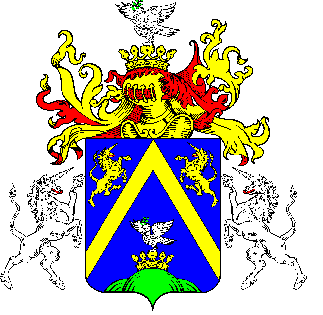 8.TÖRÖKSZENTMIKLÓS VÁROS POLGÁRMESTERÉTŐLTÖRÖKSZENTMIKLÓS VÁROS POLGÁRMESTERÉTŐLTÖRÖKSZENTMIKLÓS VÁROS POLGÁRMESTERÉTŐLE L Ő T E R J E S Z T É SE L Ő T E R J E S Z T É SE L Ő T E R J E S Z T É SA Képviselő-testület 2015. február 03-i rendkívüli nyilvános üléséreA Képviselő-testület 2015. február 03-i rendkívüli nyilvános üléséreA Képviselő-testület 2015. február 03-i rendkívüli nyilvános üléséreElőterjesztő megnevezése: Markót ImreMarkót ImreIktatószám: 2-14/2015-F-12-14/2015-F-1Tárgy: helyi televízió szolgáltatási szerződés megkötéséről helyi televízió szolgáltatási szerződés megkötéséről Előterjesztés jellege:Rendelet-tervezet, Határozat-tervezet, Tájékoztató, BeszámolóRendelet-tervezet, Határozat-tervezet, Tájékoztató, BeszámolóMelléklet: 1 db határozat tervezet1 db szolgáltatási szerződés1 db határozat tervezet1 db szolgáltatási szerződésKészítette:Pozderka Judit osztályvezetőPozderka Judit osztályvezetőVéleményezésre megküldve: a Képviselő-testület Pénzügyi és Városfejlesztési Bizottsága,a Képviselő-testület Oktatási és Kulturális Bizottságarészérea Képviselő-testület Pénzügyi és Városfejlesztési Bizottsága,a Képviselő-testület Oktatási és Kulturális BizottságarészéreTörvényességi véleményezésre bemutatva:2015. január 30. 2015. január 30. ______________________Megrendelő______________________Szolgáltató______________________Jogi ellenjegyző